English Stage 4 – characters and careers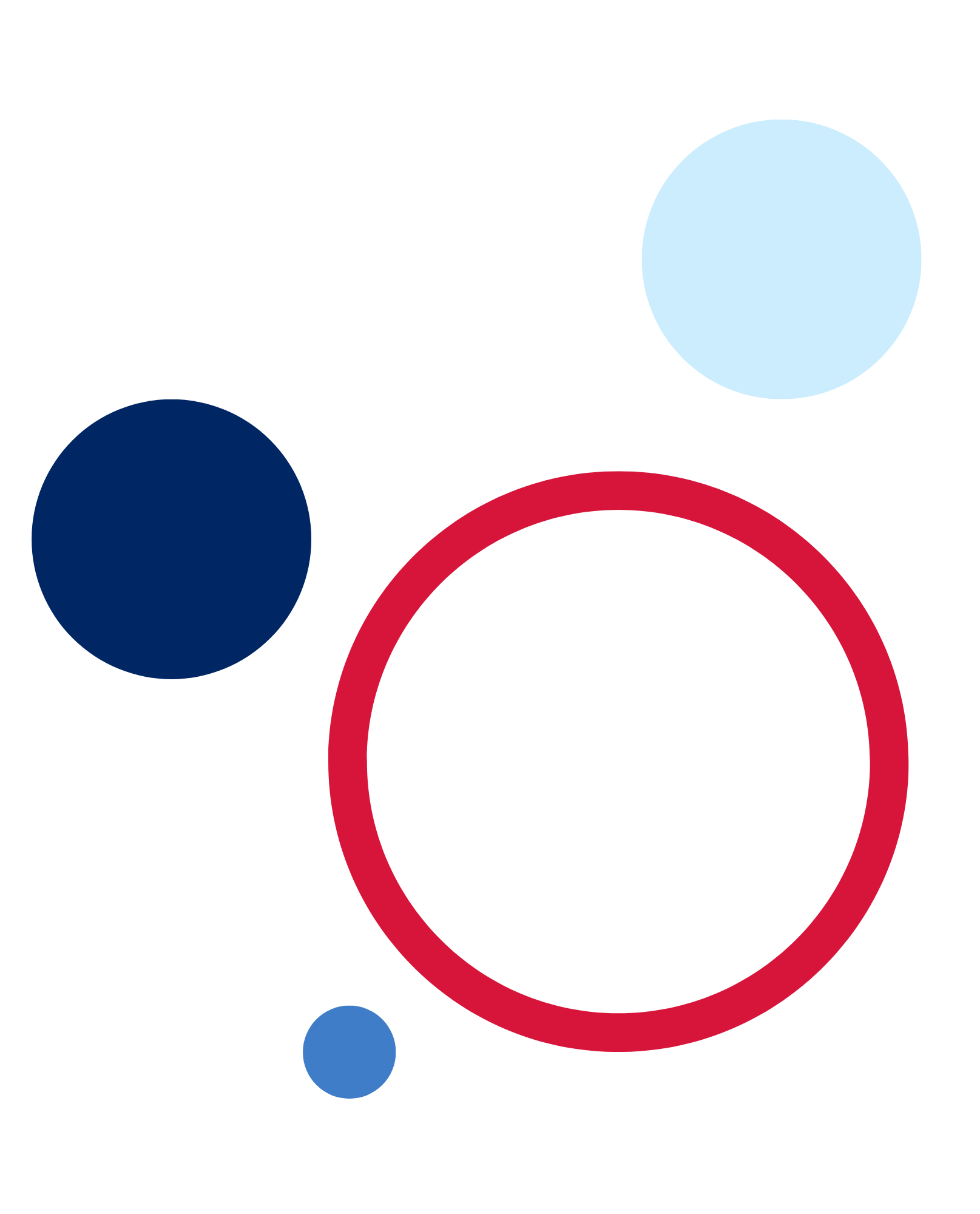 English Stage 4 – characters and careers	1Rationale and background information	4Career competencies	4Syllabus outcomes	6Learning experiences	7Resources required	7Activity 1 – Character hot seat	8Activity 2 – Character’s employability skills	8Activity 3 – Job description suitable for the character	8Activity 4 – personal profile	9Conclusion	10Differentiation	10Evidence base	10Activity sheets	12Activity sheet 1 – Character hot seat	13Activity sheet 2 – Employment related skills checklist	14Activity sheet 3 – job description	17Activity sheet 4 – personal profile	18Evidence base	20Feedback	20Reviewed by: English Curriculum Advisor, Student Pathways Advisor and Student Transition Coordinator, Career ProgramsCreated: July 2022Last updated: November 2023Anticipated resource review date: Resources are reviewed every 12 months for currency and relevancy as part of the Career Learning team’s evaluation plan.Alignment to School Excellence Framework (SEF): Learning domain: Curriculum, Teaching and Learning Programs.Teaching Domain: Effective Classroom Practice, Lesson Planning.Alignment to Australian Professional Standards for Teachers: Standard 22.1.2 Apply knowledge of the content and teaching strategies of the teaching area to develop engaging teaching activities.2.6.2 Use effective teaching strategies to integrate ICT into learning and teaching programs to make selected content relevant and meaningful.Standard 33.1.2 Set explicit, challenging and achievable learning goals for all students.3.3.2 Select and use relevant teaching strategies to develop knowledge, skills, problem-solving, and critical and creative thinking.3.4.2 Select and/or create and use a range of resources, including ICT, to engage students in their learning.ConsultationCareer Learning in Curriculum (CLiC) documents have been written in consultation with curriculum writers from various key learning areas; Curriculum Secondary Learners and Career and Workplace LearningRationale and background informationLearning for life beyond school is supported when subjects are delivered to students in a way that they can understand how the content is relevant to career pathways and work settings. NESA syllabuses identify work and enterprise as important learning across the curriculum content for all students. Career learning resources have been developed to enrich existing teaching and learning programs to facilitate effective career education for students, supporting students to link classroom learning to workplace applications, including developing career management skills.Career learning activities embedded within existing curriculum have been aligned to the themes from the K-12 Career Learning Framework and the Australian Blueprint for Career Development (ABCD). Activities may relate to one or more of the themes:Identity – building and maintaining a positive self-concept, responding to change, and developing capabilities. Experience – discover, investigate, and consider opportunities in lifelong learning and work exploration. Empower – learning to self-manage, engage in career decision making and developing skills and capabilities to make informed decisions. Career competenciesThis resource supports students to develop career management skills relating to:Australian Blueprint for Career Development © Commonwealth of Australia 2022 Syllabus outcomesEN4-ECA-01 creates personal, creative and critical texts for a range of audiences by using linguistic and stylistic conventions of language to express ideasEN4-ECB-01 uses processes of planning, monitoring, revising and reflecting to support and develop composition of textsEnglish K–10 Syllabus © NSW Education Standards Authority (NESA) for and on behalf of the Crown in right of the State of New South Wales, 2022.Learning experiencesStudents will use their study of character, perhaps in a unit of learning with a novel as the prescribed text, to connect to the employment related skills. This will be achieved by creating an ideal job description for a character in the text they are studying.Students will:Students are required to choose a character from a prose fiction text *(short story or novel) which they have studied or are studying. This character will be used to complete the sequence of activities outlined below.Suggested duration: 3 x 40 minutesAudience: To participate in this activity, it is assumed that students have a basic understanding of the following Stage 4 English content:reflect on ideas and opinions about characters, settings and events in literary texts, identifying areas of agreement and difference with others and justifying point of view (EN 4-2A)critically analyses the ways experience, knowledge, values and perspectives can be represented through characters, situations and concerns in texts and how these affect responses to texts (EN 4-5C)Resources requiredTo complete these activities the teacher will need:Worksheets (see appendix)To complete these activities the students will need:Access to computer and internetWorksheets (see appendix)Activity 1 – Character hot seatA character hot seat allows the student to engage with a character, in the shoes of that character. Activity sheet 1 should be used to guide this activity. In essence, students respond ‘in character’ to a series of questions with what they might think, say, and do in response to questions or scenario cards. Extension – after students have completed the Hot Seat activity as their character, they could write a character biography which provides details about their personal life, character traits, achievements and/or response to obstacles in life.Teacher notes This activity links to the Literacy and Numeracy resources Stage 4 Reading – Characterisation. Scenario cards can be found in the analysing character resource. Teachers should ensure a range of texts are available for student selection which include Aboriginal and multicultural perspectives. Activity 2 – Character’s employability skillsStudents will assess their character’s employability skills, using the employment related skills, Activity Sheet 2. Students will rate their characters skills in these areas and make any comments about specific strengths the character has. To substantiate their rating, students will be required to identify at least one incident from the novel where this skill is demonstrated.Teacher notes: Employability skills are the non-technical skills need to get a job. They include skills such as: communication, teamwork, problem solving, initiative, planning and organising, decision making, self-management. Employability skills can be developed in many areas of life including at school, at work and through hobbies and sport.Activity 3 – Job description suitable for the characterStudents identify or create the ideal job for the chosen character. To complete this task successfully, students could research job descriptions using job advertisements sites such as jobactive or Seek. After completing this research, students write a detailed job description for a position which they believe is suitable to the interests and qualifications of the character.Teacher notes: Prior to creating the ideal job for the selected character, as a class share the characters that have been selected by students and brainstorm on all the jobs that could suit different characters. A range of resources can be accessed to support student research on job descriptions including Skills Road and myfuture. Extend the learning through discussion on how strengths and interests can support individuals in learning more about themselves and how this can assist in future study and career decisions.Activity 4 – personal profileYour character has decided to create a profile to showcase their skills and help them find work. While the character may continue to use a private account, in this public account the character will need to showcase their employability skills. The character’s profile should include the following elements: the character’s profile, including their key job skillsa profile picture of the character two to three highlight events highlighting the character’s skills (based on information from Activity Sheet 2) covers (images, text, etc.) two or more posts from the character each post must include a relevant caption that relates to the story each post must contain 1-2 relevant comments from followers.Teacher notes: Students use their character of choice to explore how individuals make important decisions and contribute to society. These characters also embody values which are essential in shaping one’s personal identity. Exposing the students to employability skills assists students with their workplace enculturation. Students will have the opportunity as they move through school to develop their own learner profile to demonstrate their skills, attributes and qualifications. Introducing students to the elements to be included in a public profile can support their future skill development and consider what they can include if using professional platforms such as LinkedIn. Activity Sheet 4 provides a scaffold for students to highlight their characters profile.ConclusionThe teacher reviews the lesson’s concepts to ensure student’s understanding through questioning, discussion or exit slips.DifferentiationTeachers need to consider inclusion and differentiation and curriculum planning when using the Career Learning in Curriculum resources in the classroom. Differentiated learning should be enabled through both planned and contingent adjustments to the teaching approach for content, process, product, and learning environment.  When using these resources in the classroom, it is important for teachers to consider the needs of all students, including Aboriginal and EAL/D learners. Including Aboriginal language or Aboriginal English vocabulary, as well as reflecting cultural language from student ethnic backgrounds, adds significance and meaning to the learning. Contact your local Aboriginal Education Consultative Group (AECG) representatives and Aboriginal community members for information about the local language or Aboriginal English. For further information about differentiation, visit Career Learning and Vocational Education.Evidence baseEvidence-based refers to researching practices to apply proof, reliability, and ethical standards to ensure quality. Evidence-based provides credible knowledge that has been created and tested through rigorous methods.In addition to being designed in response to the outcomes and achievement standards of the NSW syllabus, a wide range of literature and resources highlighting the importance of career learning from an early age were considered from both a local and international sources. These include research papers from the OECD (Career Ready, Mann et. al), UK (What Works, Hughes et. al) and Career Education: every teacher has a role (myfuture, Education Services Australia).For the complete list of academic research that informed the development of Career Learning in Curriculum resources, visit the K-12 Career Learning Framework website.Activity sheetsThe following pages contain activity sheets that support this lesson plan,They can be printed independently from the rest of this activity.The remainder of this page is intentionally blank.Activity sheet 1 – Character hot seatThis activity may be completed as an oral task, presented in front of your classmates or you may be required to write the answers to each question.Answer these questions as the character you have selected from the novel or short story you are reading for this unit of learning.QuestionsAs a child what did you think you wanted to be or do when you grew up?Has this since changed? Why did you want to pursue this career?Are you a team player or do you prefer to work independently?How do you prefer to communicate with people? For example, face to face or telephone calls or via email, et cetera?Do you aspire to be a team leader or are you content to be led?ScenariosHow would the character respond to these situations?  Respond as the character.You are working on a project, in a team of four. One of your team members has contributed very little and says she/he is unavailable whenever your group meets up. How would you respond to the situation? For example, would you simply do his/her share of the work or would you initiate a conversation with this group member to find out why he/she is not contributing his/her share of the work.A temporary promotion has been made available in your workplace. This is to fill the position of a manager who is taking 4 weeks leave.  While you know you have the skills set to do the work, you are the newest member of the team. Other team members who have been employed in your workplace longer, have been making comments about this opportunity being open to people who’ve worked there longer. Your manager, who you would be replacing, has made it clear that anyone can apply for the temporary position. What would you do?Activity sheet 2 – Employment related skills checklistUsing the template below, rate your character’s skills in these areas and make any comments about specific strengths the character has. Identify at least one incident from the novel where the character has demonstrated each of these skills.Name of character:Activity sheet 3 – job descriptionTo complete this task successfully, students could research job descriptions using job advertisements sites such as jobactive or Seek. After completing this research, students write a detailed job description for a position which they believe is suitable to the interests and qualifications of the character. The following table can be used to draft the response.Name of character:Activity sheet 4 – personal profileName of character:Extension writing taskUsing the information tables, what are the top three skills and qualities identified for this character? Justify your decision with examples from the text.Evidence baseEvidence-based refers to researching practices to apply proof, reliability, and ethical standards to ensure quality. Evidence-based provides credible knowledge that has been created and tested through rigorous methods. For the complete list of academic research that informed the development of Career Learning in Curriculum resources, visit the K-12 Career Learning Framework website.FeedbackTo provide feedback or for further information, access the feedback form via CLiC Feedback or with the following QR code. 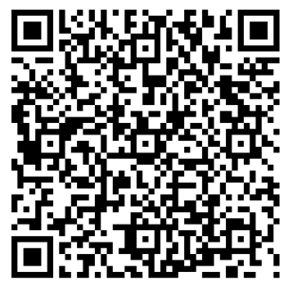 © State of New South Wales (Department of Education), 2023The copyright material published in this resource is subject to the Copyright Act 1968 (Cth) and is owned by the NSW Department of Education or, where indicated, by a party other than the NSW Department of Education (third-party material).Copyright material available in this resource and owned by the NSW Department of Education is licensed under a Creative Commons Attribution 4.0 International (CC BY 4.0) licence.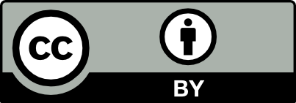 This licence allows you to share and adapt the material for any purpose, even commercially.Attribution should be given to © State of New South Wales (Department of Education), 2023.Material in this resource not available under a Creative Commons licence:the NSW Department of Education logo, other logos and trademark-protected materialmaterial owned by a third party that has been reproduced with permission. You will need to obtain permission from the third party to reuse its material.Links to third-party material and websitesPlease note that the provided (reading/viewing material/list/links/texts) are a suggestion only and implies no endorsement, by the New South Wales Department of Education, of any author, publisher, or book title. School principals and teachers are best placed to assess the suitability of resources that would complement the curriculum and reflect the needs and interests of their students.If you use the links provided in this document to access a third-party's website, you acknowledge that the terms of use, including licence terms set out on the third-party's website apply to the use which may be made of the materials on that third-party website or where permitted by the Copyright Act 1968 (Cth). The department accepts no responsibility for content on third-party websites.Career management skillsAustralian Blueprint for Career Development Career management competenciesTheme: ExperienceLink learning and motivations to personal career aspirations which give a work - life balanceLearning area A: Personal ManagementCareer Management Competency: 1. Build a positive self-concept.Phase: 1.3 Build a positive self-concept and understand its influence on your life, learning and work.Performance indicator: Students know who they are in terms of interests, skills, personal qualities, etc.Theme: ExperienceLocate and use career informationLearning area B: Learning and work explorationCareer Management Competency: 5. Participate in lifelong learning supportive of career goals.Phase: 5.3 Link learning to personal career aspirations and understand the need to continue to learn throughout your career.Performance indicator: Students demonstrate knowledge, skills and attitudes that contribute to achieving our personal and professional goals.Theme: EmpowerExplore the steps to building a career, and the skills and qualities to seek, obtain/create and maintain work.Learning area C: Career BuildingCareer Management Competency: 9. Secure/create and maintain work.Phase: 9.3 Develop qualities to seek and obtain/create work.Performance Indicator: Students demonstrate employability skills learned in other settings (eg. School curriculum, work experience, mentoring.Employment relatability skillSummaryRatingEvidenceTeamworkCan they work effectively in a group or team to achieve goals?consistentlysometimesrarelyn/aLeadershipDo they show initiative and leadership abilities?consistentlysometimesrarelyn/aProblem solvingCan they manage and prioritise their workload and time effectively?consistentlysometimesrarelyn/aListeningAre they a good listener?consistentlysometimesrarelyn/aWritten communicationDo they write accurately, clearly and concisely in variety of styles?consistentlysometimesrarelyn/aVerbal communicationsCan they communicate information and ideas clearly and effectively in a variety of situations?consistentlysometimesrarelyn/aResearch and analytical skillsCan they gather, interpret and analyse information?consistentlysometimesrarelyn/aNumeracy skillsCan they accurately and effectively work?consistentlysometimesrarelyn/aPersonal developmentDo they know themselves and ways to develop as a person?consistentlysometimesrarelyn/aInformation technologyCan they effectively use computers and technology? consistentlysometimesrarelyn/aProfile element FeaturesResponseCharacter pictureShould be professional and simpleHeadlineOfficial job title and a brief description of the role Education Include qualificationsSummaryIdentify key skills and accomplishmentsExperienceShowcase your employability skills through your experience and expertiseEndorsements and recommendationsA strategy where others speak about your skills and experiencesPostsAllows your profile to be noticed. There are four post types: text, image, video document. Your post should relate to the story.My character canUsuallySometimesNot yetUnsureWork well with other peopleListen to othersWork out problemsManage a number of thingsWrite well and clearlySpeak clearly so others understandWork well with numbersFind and use informationUse computers and technologyKnows how to become a better person